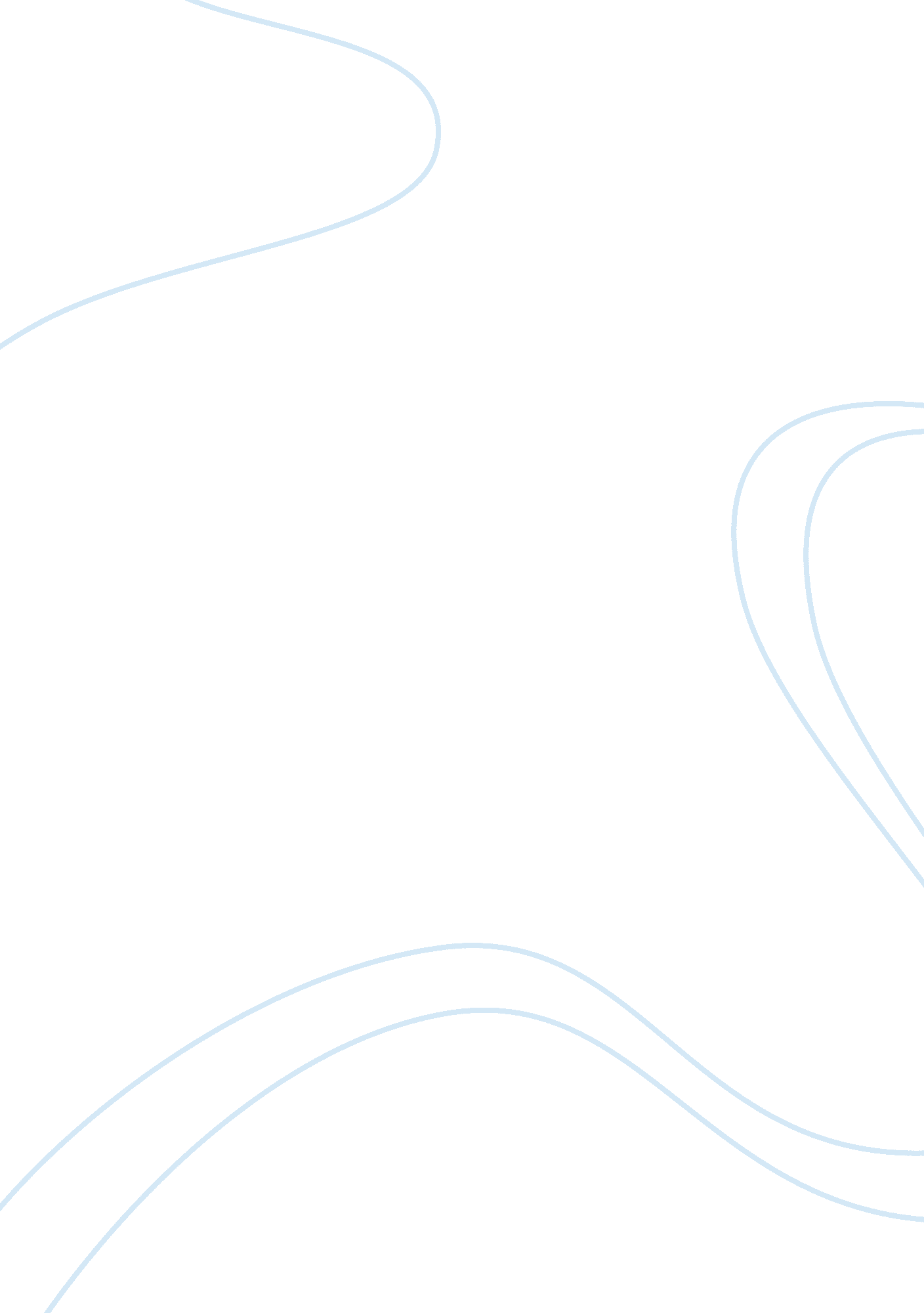 Inequality undermines democracyLinguistics, English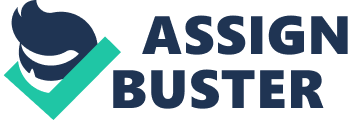 Teacher 3 key sentences Inequality will continue to mock the American promise of opportunity for all. 2. Inequality creates a lopsided economy, which leaves the rich with so much money they can binge on speculation, and leaves the middle class without enough money to buy the things they think they deserve, which leads them to borrow and go into debt. 
3. Inequality provokes a generalized anger that finds target where it can-immigrants, foreign countries, American elites, government in all forms-and it rewards demagogues while discrediting reformers (par. 24). 
Which key sentence I find most important and how come 
The key sentence which I fine most important is the sentence in paragraph 24 that says “ Inequality provokes a generalized anger that finds target where it can-immigrants, foreign countries, American elites, government in all forms-and it rewards demagogues while discrediting reformers”. I find this to be the key sentence because it encapsulated the ultimate danger that inequality can bring which is anger that begets hatred. 
The anger that begets hatred wrought by inequality as enunciated in those sentences to target where it can is not only in peculiar in the US but also in other countries and culture. In fact, these effects of anger wrought inequality are universal. What will change is the target but it will always find a target to vent that anger and hatred. Notice in countries, societies and cultures where there is so much anger, hatred, animosity, murder and other forms of onslaught – they have one common denominator which is inequality. Inequality which breeds poverty as Parker explained in his other sentence “ creates a lopsided economy”. 
This inequality that breeds anger and hatred undermines democracy which explains why Parker ended his article with the sentence “ Inequality undermines democracy”. He used the operating word “ undermining” to illustrate that inequality is incompatible with democracy. Democracy, which provides an equal opportunity for all cannot thrive in an environment where equal opportunity cannot be had due to inequality. It cannot also thrive in any country or society where there is so much anger due to inequality because such anger would also target democracy itself. 